Opdracht Venn-diagrammen De totalitaire ideologieën hebben we behandeld in de afgelopen weken. De ideologieën hebben zowel overeenkomsten als verschillen. In deze opdracht wil ik daar met je naar kijken. Hieronder vind je twee venndiagrammen: een met twee cirkels en een met drie cirkels. Deze opdracht bestaat uit drie stappen:Maak een lijstje met tien kenmerken van elke ideologie: nationalismefascismenationaal-socialismeGeef (met bijvoorbeeld kleur) aan welke overeenkomsten overlappenVul deze kenmerken in de venn-diagrammen in. Stap 1 en 2:Stap 3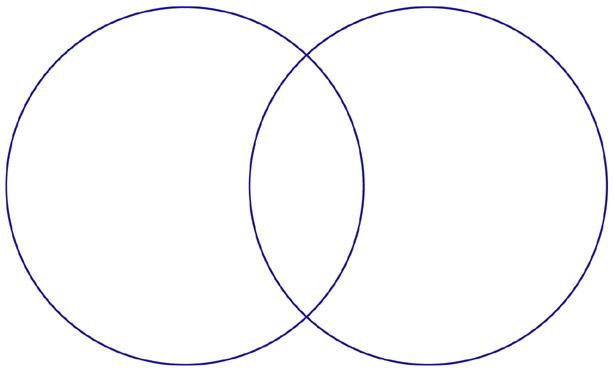 NationalismeNationaalsocialismeFascisme12345678910